塔木德和它的作者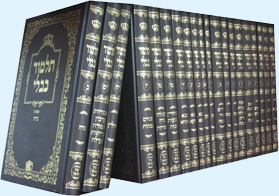 什么是《塔木德》？塔木德是犹太教的基本读物。《大不列颠百科全书》提到希伯来术语“塔木德”时说，它是古代教义的汇编，被犹太人视为神圣，从汇编到中世纪，一直被虔诚的犹太教徒所尊重。[1]  拉比雅格·纽斯纳博士说：“它是犹太教的基本文献。”[2]巴比伦《塔木德》和巴勒斯坦《塔木德》犹太教反诽谤联盟说，塔木德有两种版本：一种是巴比伦犹太人编著的版本，一种是住在古巴勒斯坦的犹太人编著的版本。巴比伦版本被引用的较多，较为权威。耶路撒冷版本甚至在正统的犹太学校也不被重视和学习，尽管资深塔木德学者会不时研究它。[3]沙奈克教授解释说：“《塔木德》基本上包含两个部分。第一部分，密西拿，六卷希伯来语著述，每卷含数个论文，为教律早期口头阐释的收录，成书于约公元200年。第二部分，也是最重要的部分，注释篇。巴比伦注释篇形成于约公元200年到500年。巴勒斯坦注释篇形成于约公元200年到公元500年之前。巴比伦《塔木德》（密西拿和巴比伦注释篇）比巴勒斯坦《塔木德》更为详尽有序，被认为是最有权威的版本。巴勒斯坦《塔木德》法律权威级别较低，被大家认为是塔木德文学作品，所包含的内容被两版塔木德的编者省略。”[4]其他作者也确认巴比伦《塔木德》更有权威：“巴比伦《塔木德》比耶路撒冷《塔木德》更权威，对于有怀疑的事情，前者更有确定性。”[5]塔木德的作者根据《塔木德》学者的观点，《塔木德》是法利赛教义的书面形式。那什么是法利赛教义呢？《世界犹太百科全书》的解释是：“犹太教的历史可以不断地追溯到法利赛派。他们的主要思想和方法以文学的形式存在，目前仍有存在。《塔木德》是最大也是最重要的文献，对它的研究是了解法利赛教义的要点。”而1905年《犹太百科全书》的解释是：“公元70年耶路撒冷古神殿被毁，撒都该派随之消亡，所有犹太事务的监管权都交给了法利赛人。此后，犹太人的生活被法利赛人控制着，整个犹太教历史也根据法利赛人的观点被重编了。犹太参议院换了面貌，新传统替换原有的祭祀传统。从此之后法利赛派人塑造了犹太教的特点，改变了犹太人的生活和思想。”拉比迈克·罗金森说：“耶稣早年的文献还存在吗？我们有可能得到吗？耶稣时代的观念、声明、推理方式、思想、道德和宗教主题以及他在默默的三十年中，沉思未来使命时所下的决定，我们都还能加以回顾吗？对于这些询问，有学识的拉比通过研究《塔木德》来回答。他们说那是一个源泉，耶稣通过它引伸出教义来拯救世界。于是，问题变得有趣，什么是《塔木德》？《塔木德》形成于耶稣时代，被称为先贤的传统。那是他常提到的。”[6]美国犹太神学院前院长，《塔木德》讲师，拉比路易斯·芬柯斯坦博士说： “法利赛派变成塔木德派，塔木德派变成中世纪拉比派，中世纪拉比派变成现代拉比派。尽管名字改变，习惯和法律改变，但古代法利赛精神未变。当犹太人祈祷时，他诵念的是前马加比学者备好的内容；当他穿上赎罪日和逾越节的斗篷时，他穿的是古耶路撒冷的节日盛装；当他研究《塔木德》时，实际上是再现巴勒斯坦研究院的旧主张。”[7]据传述，耶稣强烈谴责这一教派的牧师：“你们是出于你们的父魔鬼，你们父的私欲，你们偏要行。他从起初是杀人的，不守真理。因他心里没有真理，他说谎是出于自己，因他本来是说谎的，也是说谎之人的父。”（《约翰福音》 8:44）另外，据传述，耶稣说，他们的传统让神的诫命无效，“他们将人的吩咐，当作道理教导人。”(《马太福音》15: 9)事实上，他的谴责只是一点皮毛而已。《马太福音》23章就像是对这一派的鞭挞一样。他把法利赛派比作白色坟墓，金玉其外败絮其中，“里面全是死尸和污垢。”他谴责的顶点是“咒骂，伪君子。”他说法利赛人是杀死先知们的杀手们的后代。他预言他们将被杀，钉死在十字架，直到亚伯的一切义血流到他们身上才可以消除所有罪恶。基督责骂：“你们这些毒蛇败类，怎么能逃脱地狱的惩罚呢？”Footnotes:[1] 塔木德和圣经注释。《大不列颠百科全书》2006。[2] 雅格·纽斯纳《塔木德如何形成》(波士顿·布里尔。2002年9月[3] 《反诽谤联盟,反犹太辩论术中的塔木德》2003 (http://www.adl.org/presrele/asus%5F12/the_talmud.pdf)[4] 雅各·沙奈克教授《犹太历史犹太教: 三千年之重》(博尔德：普洛托出版，1994)第三章。[5] 穆萨夫·安德鲁斯《从讨拉特到卡巴拉教义：犹太教义的基本介绍》40页。[6] 拉比迈克·罗金森《塔木德的历史》2卷70页。[7] 拉比路易斯·芬柯斯坦博士《法利赛人: 该信仰的社会学背景》21页。